Речь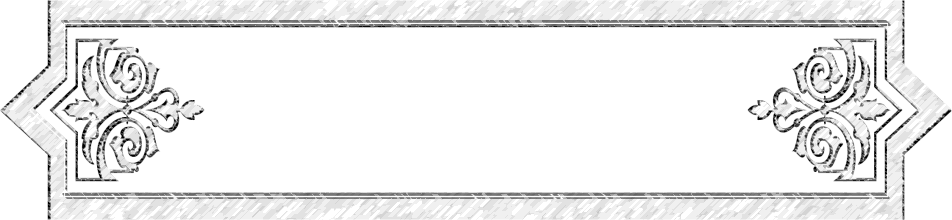 Занятия на тему Праздника Девятнадцатого Дня… все Пророки суть Храмы Дела Божиего, явленные в различном облачении. Если воззришь проницательным оком, то увидишь, что обитают они в одной скинии, парят в одних небесах, восседают на одном престоле, ведут одну речь и возглашают одну Веру.Бахаулла. Крупицы из Писаний  С.46Один из даров Господа нам – это способность говорить.Ни одно из других существ на земле не может разговаривать.Мы можем говорить (ВАДУПР)  _ _ _ _ _ _Мы можем поговорить по телефону с (РМОУГД) _ _ _ _ _ _Мы можем сказать «Я  (ЛЮЛЮБ  БЯТЕ)» _ _ _ _ _     _ _ _ _ Мы можем (ЯИТОМЛЬС) _ _ _ _ _ _ _ _Мы можем (авадЗать  ыорпосв)  _ _ _ _ _ _ _ _    _ _ _ _ _ _ _А знаешь ли ты, что …существует особенная добродетель, развивая которую ты можешь совершенствоваться и во всех других добродетелях? Её название спрятано среди букв ниже. Чтобы найти эту добродетель, обведи кружочком каждую четвертую букву. После этого перепиши все обведенные буквы в специальное место под ними. АсйПирбРъцуАюьлВжлэДапрИолдВенгОийцСавыТвафЬ_ _ _ _ _ _ _ _ _ _Правдивость есть основа всех человеческих добродетелей. Без правдивости душа не может развиваться и достичь успеха ни в одном из Божиих миров. Когда это святое качество укоренилось в человеке, все другие Божественные свойства также проявятся.Абдул-БахаПравдивость по отношению к другим и к самому себе развивает все добродетели!Напиши, какую добродетель ты развиваешь, если правдив сам с собой в отношении своих недостатков:Назови, какую добродетель ты бы развил, признав, что сделал ошибку:Назови добродетель, которую ты развиваешь, выполняя обещания и делая то, что сказал, что сделаешь:Украсьте уста ваши, о люди, правдивостью, а души — узором честности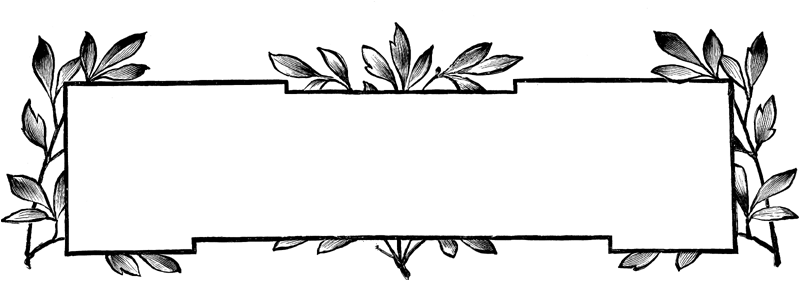 Бахаулла. Крупицы из Писаний С.199О люди Баха, общайтесь со всеми в духе дружелюбия и братства. ... Кроткая речь притягивает сердца человеков. Она — хлеб духовный, придающий словам смысл, она — источник света мудрости и понимания.Бахаулла. Крупицы из Писаний С.194Вспомни, когда кто-нибудь заговорил с тобой кротко и это сильно подействовало. Это мог быть кто-то из твоих родных или даже просто знакомый: ____________________________________________________________________________________________________________________________________Приведи пример, когда ты сказал добрые слова, и это оказало сильное воздействие: ____________________________________________________________________________________________________________________________________… воздерживаться от праздных речей. Ибо язык есть огнь тлеющий, а неумеренность речи — смертельный яд ... Искатель сей должен почитать злословие за тяжкое прегрешение и сторониться его владений, ибо злословие гасит свет сердца и губит жизнь души.Бахаулла. Крупицы из Писаний  С.179О народ Баха! Вы — восходы Божией любви и утренние зори Его нежной заботы. Не оскверняйте уста ваши хулою и поношением какой-либо души …Бахаулла. Скрижали, явленные после Китаб-и-Агдас  С. 113 Какое воздействие оказывают слова сплетни на душу человека, когда он говорит о ком-либо плохо?____________________________________________________________________________________________________________________________________… язык предназначен для упоминания о добре; не оскверняйте его недостойной речью. Бог простил прошлое. Отныне каждый должен изрекать то, что достойно и подобающе, и воздерживаться от поношений, оскорблений и всего, что печалит людей. Бахаулла. Скрижали, явленные после Китаб-и-Агдас  С. 191-192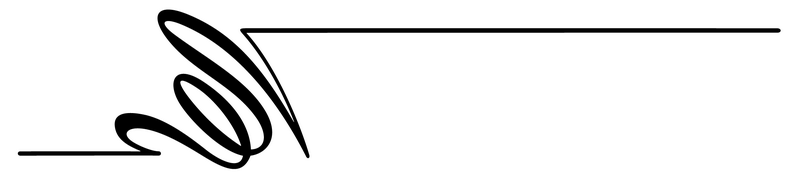 Что означает «недостойная речь»? Один из лучших способов использовать речь – рассказывать людям о Вере Бахаи! Разомкни уста и провозгласи истину ради поминания твоего милосердного Господа.Бахаулла. Скрижали, явленные после Китаб-и-Агдас   С.167С самых первых дней занятий в школе учите детей хорошей речи, дабы и в свободное время они говорили на темы полезные и достойные, и выражали свои мысли ясно и свободно.Избранное из Писаний Абдул-Баха П. 108Сделай коллаж людей разных рас, которые говорят на разных языках, но хотят понимать друг друга.